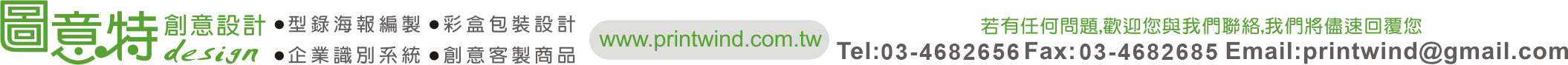 首次訂購或曾訂購但要修改之前的燙金圖內容請於下方欄位輸入您的燙金資料，若無修改則輸入【燙金圖同去年】公司名稱統一編號發票抬頭全名如何得知我們聯絡人電話送貨地址(同筆訂單需寄送同一地址)e-mail 品項/單價公版三角桌曆  公版三角桌曆  公版三角桌曆  公版三角桌曆  公版三角桌曆  公版三角桌曆  公版三角桌曆  公版三角桌曆  公版三角桌曆  公版三角桌曆  公版三角桌曆  公版三角桌曆  公版三角桌曆  公版三角桌曆  超值加購價 品項/單價元元元元元元元元元元元元元元元備註(每款訂購數量若未達100份,需統一底座顏色及燙金顏色)(每款訂購數量若未達100份,需統一底座顏色及燙金顏色)(每款訂購數量若未達100份,需統一底座顏色及燙金顏色)(每款訂購數量若未達100份,需統一底座顏色及燙金顏色)(每款訂購數量若未達100份,需統一底座顏色及燙金顏色)(每款訂購數量若未達100份,需統一底座顏色及燙金顏色)(每款訂購數量若未達100份,需統一底座顏色及燙金顏色)(每款訂購數量若未達100份,需統一底座顏色及燙金顏色)(每款訂購數量若未達100份,需統一底座顏色及燙金顏色)(每款訂購數量若未達100份,需統一底座顏色及燙金顏色)滿100份贈送燙金滿100份贈送燙金滿100份贈送燙金滿100份贈送燙金依訂購數量報價款式A1好神賜福A1好神賜福A2萌貓
地球日A2萌貓
地球日A3鴻兔大展A4花鳥風月A4花鳥風月A5夢想升空A5夢想升空T1台灣秘境G1世界之旅G1世界之旅G2台灣森林動物G2台灣森林動物去哪兒-桌曆夾卡 實用趣味呈現目前的辦公狀態 款式布紋黑色底座燙金色布紋黑色底座燙金色牛皮紋色底座燙黑色牛皮紋色底座燙黑色牛皮紋色底座燙黑色白色底座燙玫瑰金白色底座燙玫瑰金白色底座燙玫瑰金白色底座燙玫瑰金布紋黑色底座燙金色--特大底座--燙玫瑰金--特大底座--燙玫瑰金--特大底座--燙玫瑰金--特大底座--燙玫瑰金去哪兒-桌曆夾卡 實用趣味呈現目前的辦公狀態 數量本本本本本本本本本本本本本本份品項公版三角桌曆包裝方式公版三角桌曆包裝方式公版三角桌曆包裝方式公版三角桌曆包裝方式公版三角桌曆包裝方式公版三角桌曆包裝方式公版三角桌曆包裝方式公版三角桌曆包裝方式公版三角桌曆包裝方式公版三角桌曆包裝方式公版三角桌曆包裝方式公版三角桌曆包裝方式公版三角桌曆包裝方式公版三角桌曆包裝方式公版三角桌曆包裝方式品項無印刷牛皮紙袋 (DIY)無印刷牛皮紙袋 (DIY)無印刷牛皮紙袋 (DIY)A、T系列 OPP自黏袋(DIY)A、T系列 OPP自黏袋(DIY)A、T系列 OPP自黏袋(DIY)G系列 OPP自黏袋(DIY) (DIY)G系列 OPP自黏袋(DIY) (DIY)OPP袋加工包裝(已裝好)OPP袋加工包裝(已裝好)OPP袋加工包裝(已裝好)紙盒+腰封(DIY)紙盒+腰封(DIY)紙盒+腰封(已裝好)紙盒+腰封(已裝好)數量單價免費(僅A.T系列可選擇)免費(僅A.T系列可選擇)免費(僅A.T系列可選擇)免費免費免費免費免費每個1.5元每個1.5元每個1.5元A.T系列13元 G系列14元A.T系列13元 G系列14元A.T系列16元 G系列17元A.T系列16元 G系列17元合計總金額合計總金額元(未稅)  +  (稅)  =   元(含稅)元(未稅)  +  (稅)  =   元(含稅)元(未稅)  +  (稅)  =   元(含稅)元(未稅)  +  (稅)  =   元(含稅)元(未稅)  +  (稅)  =   元(含稅)元(未稅)  +  (稅)  =   元(含稅)元(未稅)  +  (稅)  =   元(含稅)元(未稅)  +  (稅)  =   元(含稅)元(未稅)  +  (稅)  =   元(含稅)元(未稅)  +  (稅)  =   元(含稅)元(未稅)  +  (稅)  =   元(含稅)元(未稅)  +  (稅)  =   元(含稅)元(未稅)  +  (稅)  =   元(含稅)元(未稅)  +  (稅)  =   元(含稅)匯款資料渣打銀行-東內壢分行(分行代號052-0649) 　戶名：圖意特創意設計坊　　帳號:：02853-00009-2647訂購方式及注意事項:1. 所標價格為未稅價。2. email或傳真回覆訂購單即完成訂購，於看稿前以匯款方式完成總額款項。3. 訂購數量不同，單價不同，請務必確認數量，日後追加數量無法累計，單價將會較高。4. 同尺寸桌曆可混合選擇不同圖樣，每款最低起跳為20本，往上訂購則以10本為單位。Ex:A1*20本、A2*30本5. 同尺寸桌曆數量個人滿100本贈個人資料燙金，燙金面為正面，每本底座顏色,燙金顏色及文字需相同。(若個人數量未達100本需要燙金則另有燙金費用)6. 若改為雙面燙金另產生燙工費用，兩面燙金圖需相同，若不相同將另產生版費，版費以燙金圖大小另報價。7. 每一編號公版三角桌曆皆已搭配好底座及燙金顏色，若每一編號未達100本則底座及燙金顏色需統一。8. 燙金顏色：金色、紅色、藍色、玫瑰金、黑色、銀色，擇一。(若有特別指定燙金其他顏色請先聯絡詢問,有可能產生額外費用)9. 燙金圖：首次訂購或曾訂購但要修改之前的燙金圖內容請於下方欄位輸入您的燙金資料，若無修改則輸入燙金圖同去年。我們將email燙金圖稿給您確認後再進行燙金作業，燙金圖校稿限二次內。10.包裝方式：A系列及T系列包裝方式為無印刷牛皮紙袋或OPP自黏袋(皆需自行包裝)，二擇一。G系列包裝方式為OPP自黏袋(需自行包裝)。11.加購商品：A系列及T系列可加購紙盒+腰封；G系列可加購紙盒+腰封。( 紙盒需自行包裝 )，加購紙盒則無OPP袋。12.後加工流程可能產生3%或3本的損耗，若實際交貨量不足原訂購量在此範圍內，將依訂購單價退款不足本數。不另行補印，敬請備足需要數量。13.樣本僅提供參考，不同批印刷可能產生的色差現象為正常，不因與樣本色差問題而退換貨。14.本公司擁有訂單最終審核權利。若產品銷售完畢，會通知客戶取消訂單或選擇其他商品。產品圖面、顏色、燙金以實物為主。15.訂購滿4300元以上優惠免運費(需同時寄送同一地址)，不足4300元或寄送兩個地址以上，每筆運費200元。(離島、東部、偏遠地區等另計)。訂購方式及注意事項:1. 所標價格為未稅價。2. email或傳真回覆訂購單即完成訂購，於看稿前以匯款方式完成總額款項。3. 訂購數量不同，單價不同，請務必確認數量，日後追加數量無法累計，單價將會較高。4. 同尺寸桌曆可混合選擇不同圖樣，每款最低起跳為20本，往上訂購則以10本為單位。Ex:A1*20本、A2*30本5. 同尺寸桌曆數量個人滿100本贈個人資料燙金，燙金面為正面，每本底座顏色,燙金顏色及文字需相同。(若個人數量未達100本需要燙金則另有燙金費用)6. 若改為雙面燙金另產生燙工費用，兩面燙金圖需相同，若不相同將另產生版費，版費以燙金圖大小另報價。7. 每一編號公版三角桌曆皆已搭配好底座及燙金顏色，若每一編號未達100本則底座及燙金顏色需統一。8. 燙金顏色：金色、紅色、藍色、玫瑰金、黑色、銀色，擇一。(若有特別指定燙金其他顏色請先聯絡詢問,有可能產生額外費用)9. 燙金圖：首次訂購或曾訂購但要修改之前的燙金圖內容請於下方欄位輸入您的燙金資料，若無修改則輸入燙金圖同去年。我們將email燙金圖稿給您確認後再進行燙金作業，燙金圖校稿限二次內。10.包裝方式：A系列及T系列包裝方式為無印刷牛皮紙袋或OPP自黏袋(皆需自行包裝)，二擇一。G系列包裝方式為OPP自黏袋(需自行包裝)。11.加購商品：A系列及T系列可加購紙盒+腰封；G系列可加購紙盒+腰封。( 紙盒需自行包裝 )，加購紙盒則無OPP袋。12.後加工流程可能產生3%或3本的損耗，若實際交貨量不足原訂購量在此範圍內，將依訂購單價退款不足本數。不另行補印，敬請備足需要數量。13.樣本僅提供參考，不同批印刷可能產生的色差現象為正常，不因與樣本色差問題而退換貨。14.本公司擁有訂單最終審核權利。若產品銷售完畢，會通知客戶取消訂單或選擇其他商品。產品圖面、顏色、燙金以實物為主。15.訂購滿4300元以上優惠免運費(需同時寄送同一地址)，不足4300元或寄送兩個地址以上，每筆運費200元。(離島、東部、偏遠地區等另計)。請在下欄輸入燙金文字內容 （如公司名,電話,手機….） 若要燙印公司logo，請提供logo的向量檔（ai檔）註:若無特別指定，則燙金圖文位置為底座左右置中，燙金範圍大小：12x2.3 cm以內